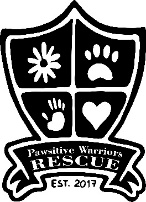 Pawsitive Warriors RescueTax ID# 82-2206184 Non Profit 501c3  Phone # (614) 578-3143 Email: pawsitivewarriors@gmail.comI, the undersigned (potential) Adopter, understand and agree to the following terms of this contract in order to adopt the pet, further described within this document. I understand that non-compliance with the terms of this agreement gives Pawsitive Warriors Rescue the right to reclaim this pet without refund of the adoption fee or other compensation. The contract shall remain in effect for the life of the pet, or until the return of the pet to Pawsitive Warriors Rescue.  I understand that Pawsitive Warriors Rescue staff have the right to deny any application at any time. The reason does not have to be stated.  However, I understand that I have a right to appeal this decision in writing to the Executive Director of Pawsitive Warriors Rescue, who will review the decision, consider the appeal and make the final determination.  Intake Date:______________________________	Adoption Date:__________________________ Animal’s Name:________________________________________________________________________Your Name: ___________________________________________________________________________ Phone/Mobile #:___________________________     Do you wish to receive text messages?       Yes    No E-Mail Address: _______________________________________________________________________Address: _____________________________________________________________________________ City, State, Zip_________________________________________________________________________ Are you at least 18 years of age?__________  Occupation: __________________________________________________________________________ Do you own or rent your home? ___________________How long have you lived there? _____________ If you rent, Landlords Name: ______________________________ Landlord’s Phone #: ______________ What restrictions does your landlord have on animals ?  _______________________________________What type of dwelling do you live in? (single home, duplex, apartment, trailer) _____________________ Number of adults in home _______ Number of children and their ages ________________________________________________________________________________________________________________Does the entire household agree to add a pet to the family? ___________ Is anyone allergic? _________ How many pets do you currently own? _________ What kind(s), breed(s)? ________________________Are your current pets up to date on vaccinations and spayed/ neutered? __________________________  Describe your household (active, noisy, quiet, average, etc.) ___________________________________Do you understand what is involved in house training a pet? ____________________________________ Do you breed any pets? _____   Do you understand we cannot guarantee a pet is house trained? ______Will this pet live:   Indoors 	Outdoors 	Both       (circle one) Is your yard fenced? ____________________________________________________________________If yes, what type of fence and how tall?_____________________________________________________If no, how will you keep your pet from running away?_________________________________________ How many hours per day will the pet be alone? ______________________________________________ Do you plan on using a crate? ______  When you are away from home, where will the pet be? ________Have you ever surrendered a pet? ___________________ If so, why? _________________________________________________________________________________________________________________ Under what circumstances would you NOT keep this pet? ______________________________________ What would you do if the pet became destructive? ___________________________________________ Do you understand that all new pets entering a home need an adjustment period? _________________ Do you understand a pet is a lifetime commitment? __________________________________________ Primary reason for adopting this pet? ______________________________________________________ Have you ever been accused or convicted of any criminal offense regarding the treatment or handling of animals? _____________________________________________________________________________ Who is your veterinarian? _______________________________________________________________ List 3 References and their phone number:1.___________________________________________________________________________________2.___________________________________________________________________________________3.___________________________________________________________________________________*Please Consider Donating to enrich the lives of dogs!! We rely on supporters like YOU to provide low cost spays, neuters and other services for animals in our care.  This also enables us to keep adoption fees affordable and continue to assist our community in keeping animals in their homes.  (We are a Federally Recognized 501c3 Non-Profit Organization)______I agree to allow PWR to use my photo(s) for media purposes (FB, Instagram, videos, etc.)______	I would like info to volunteer at Pawsitive Warriors Rescue  Please sign me up for a recurring monthly donation for the following and my  email is:__________________________________ _____ $10: feed a rescue dog for a month          _____ $25: gives 3 rescue dogs vaccinations _____ $50: contributes to life saving treatment         Other Amount $______________   Please accept a 1x Donation of $ ______________________________________________________________________________________________________OFFICE USE ONLYAPPROVED 		      DENIEDReference checks done by:  _________________   Application taken by: ___________________Application complete: _____________       PWR Staff Signature __________________________Date________Pawsitive Warriors RescueTax ID# 82-2206184 Non Profit 501c3  Phone # (614) 578-3143Email: pawsitivewarriors@gmail.comPet’s Name: _______________AKA_____________ Breed: ______________ Age/DOB: _____________Terms and Conditions of Adoption: An adoption fee of $________________ will be collected in full on this day and is NON-REFUNDABLE. _________I agree that I will keep and care for this pet in a safe and humane manner, and as a family pet and companion. This pet will have appropriate food, water, shelter and medical care for the duration of its life. I agree to abide by all state and local animal control and leash laws. I understand it is my responsibility to become familiar with these laws and to license this pet according to all regulations.  In the event that I am no longer able to care for this pet, I promise to return it to Pawsitive Warriors Rescue.  I understand that Pawsitive Warriors Rescue makes no guarantees or warranties regarding the health or temperament of this animal. I agree to be fully and solely responsible for this animal, and for any damages that may result from its actions. Pawsitive Warriors Rescue, its heirs or representatives, shall not be held liable for the behavior of this dog or any damages it may cause. I enter into this contract of my own free will and understand that this is a binding contract enforceable by civil law. _________If any natural health issues are discovered within 7 days after the adoption, you may contact us to have your dog evaluated and treated by OUR inhouse veterinarian.  If you choose to have the dog evaluated by a veterinarian of your choice, PWR shall NOT be held liable for expenses incurred and shall be the responsibility of you._________Spay/Neuter:  In the event that your newly adopted dog is not altered prior to leaving, you MUST return upon notification of your appointment to have this completed.  This is included in your adoption fee.  However, if you choose to have a veterinarian of your choice alter your dog instead, PWR shall not be responsible for the expenses incurred and you MUST provide proof of spay/neuter within 30 days of adoption or the adoption is null and void; the dog will once again become property of Pawsitive Warriors Rescue. Adopter’s Signature: _______________________________________Date: _________________Additional Contracted Items: ______________________________________________________I received the following:copy of Shot record______ Adoption contract______ Microchip information ______ 03/2020